MARLON VILLA GARROAge			:		29 years oldDate of Birth		:		September 11, 1986Nationality 		:		FilipinoReligion		:		Roman CatholicCivil Status		:		MarriedHeight			:		170 CMWeight		:		65 KGTo obtain a position that allows me to utilize my skills in area of competence and enriches my knowledge that yields the twin benefits of job satisfaction and convenient professional growth.Position: Senior Staff NurseDuration: March 20, 2011 until August 28, 2015Area: Emergency DepartmentCompany/location: United Doctors Hospital (Jeddah, KSA)Position: Staff NurseDuration: December 05, 2007 until January 17, 2011Area: Emergency Department, General wardCompany/location: Cagayan Valley Medical Center, Tuguegarao City, PhilippinesResponsibilities:Charge nurse in the absence of Head nurseProvide efficient patient careTriaging critical to non-urgent casesAssess patient in giving medication and bedside careCollaborate with physicians and other members of the health care team with a plan of careProvide patients comfort, safety and careClassifies the patient in a prioritized manner and observes the principles of triage in which they are classified according to the urgency of medical attentionAssess patients to make out suitable nursing interventionsAssist in the performance and perform professional nursing care duties.Identifies patient requirements by establishing personal report with potential and actual patients and other person in a position to understanding care requirements.Maintain safe and clean working environment by complying with procedures, rules and regulations, calling for assistance from health care personal.Maintain patient’s confidence and protects operations by keeping information confidential.Basic ICU knowledge Trained First AiderIV Therapy NurseLicensed BLS ProviderAdvanced Cardiac Life Support (ACLS) passer Pediatric Advanced Life Support (PALS) passerNeonatal Resuscitation Program (NRP) PasserBasic Computer Skills:Microsoft word, Microsoft ExcelMicrosoft PowerPointWilling to learn and adapt easily to situationWilling to undergo training with minimal supervisionCan easily establish rapport with different peopleCan work under pressureJob Seeker First Name / CV No: 1819428Click to send CV No & get contact details of candidate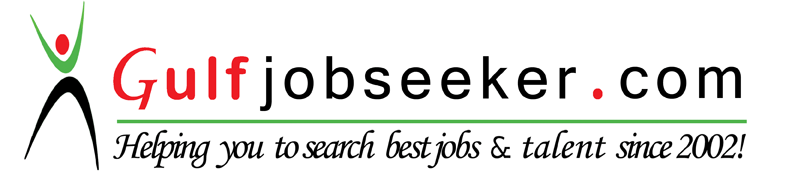 PERSONAL DATAOBJECTIVE:WORK EXPERIENCE:JOB DESCRIPTION:SPECIAL SKILLS:EDUCATIONEDUCATIONEDUCATIONHighest EducationSecond Highest Education Education Level: Bachelor's / College DegreeHigh School DiplomaEducation Field: NursingCourse: Bachelor of Science in NursingHigh School GradSchool/University: Our Lady Of Fatima UniversityIsabela State UniversityLocation: Valenzuela City, PhilippinesCabagan Isabela, PhilippinesDate: October 2007Mar 2003